Dokumentacja zdjęciowa Pracownia przyrodniczo-ekologiczna „Zielony Zakątek”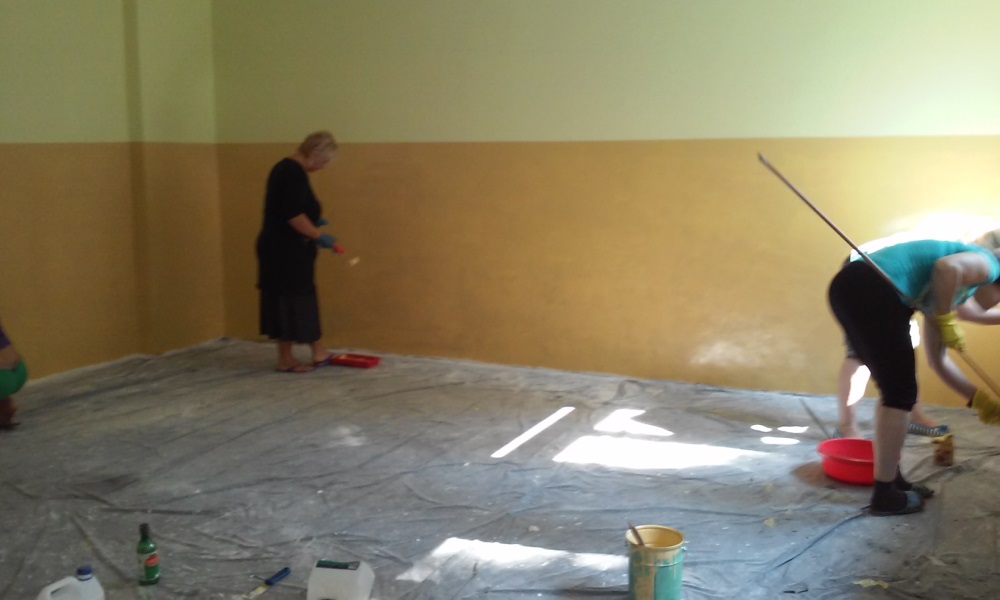 Przygotowanie pomieszczenia - malowanie 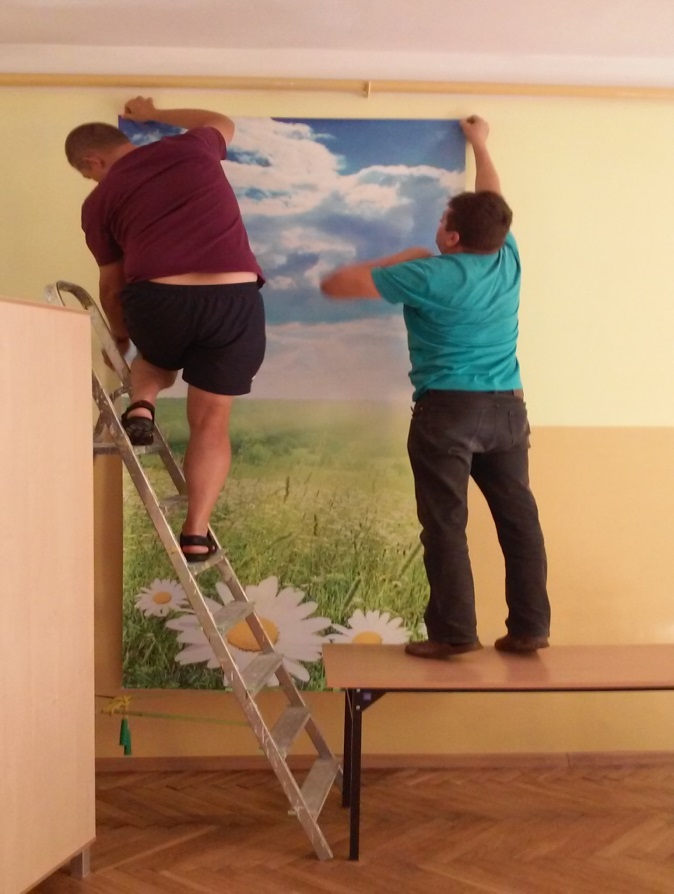 Przyklejanie fototapety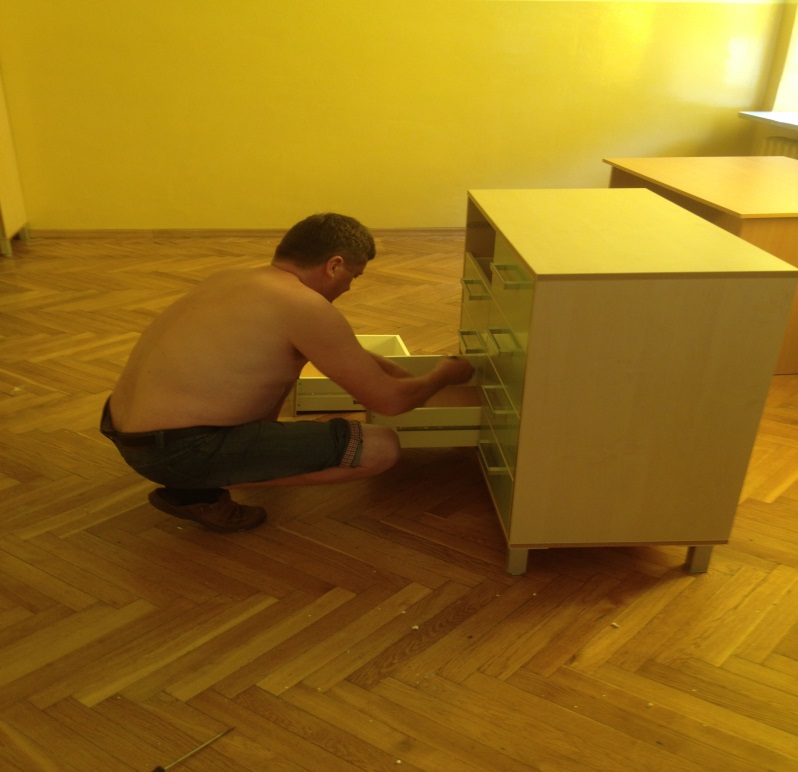 Montaż mebli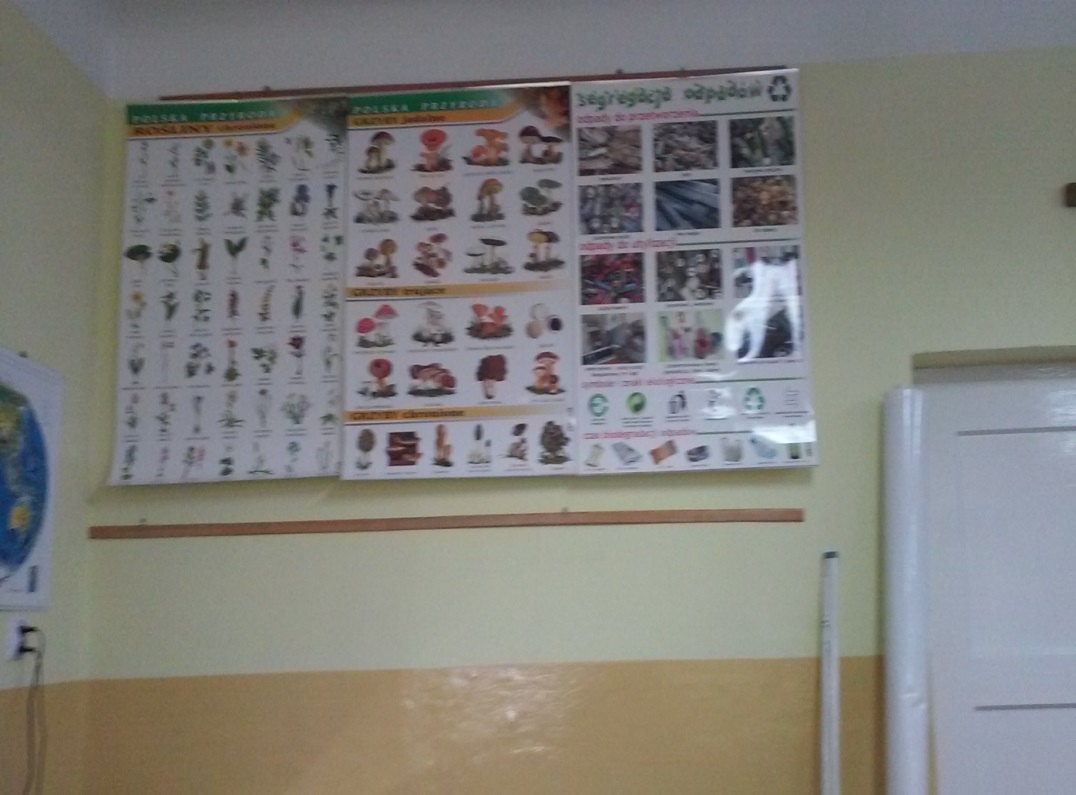 Zawieszanie  plansz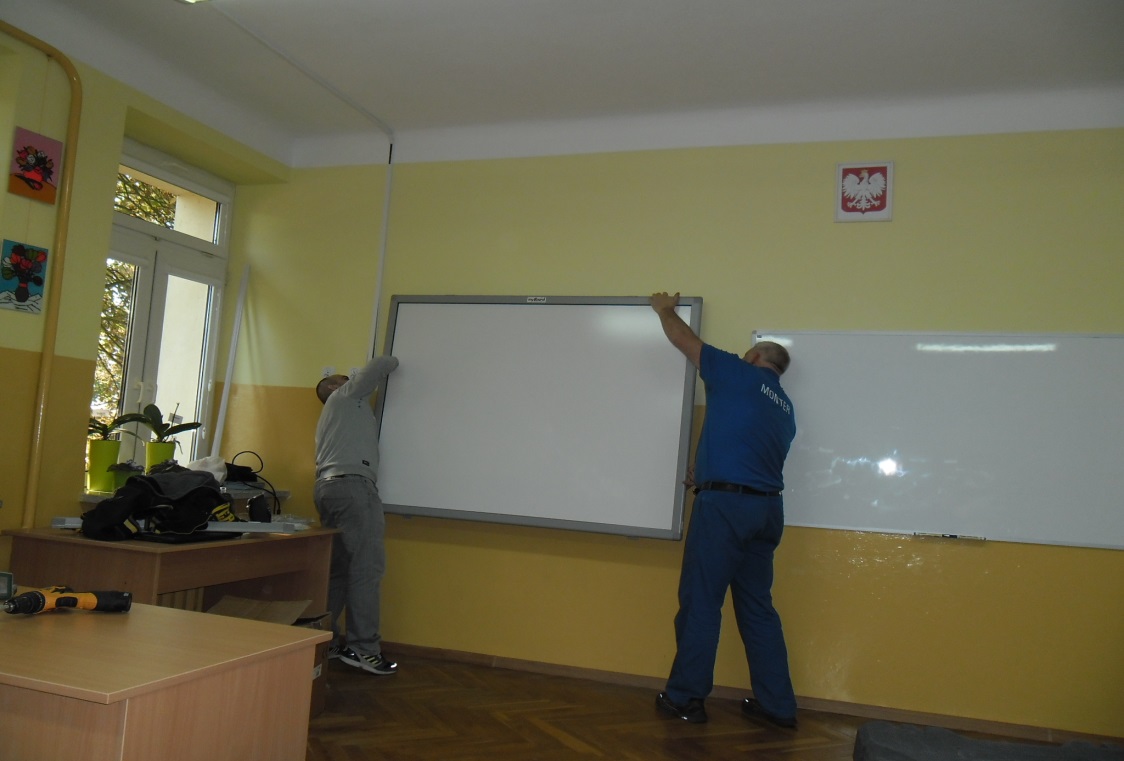 Montaż tablicy interaktywnej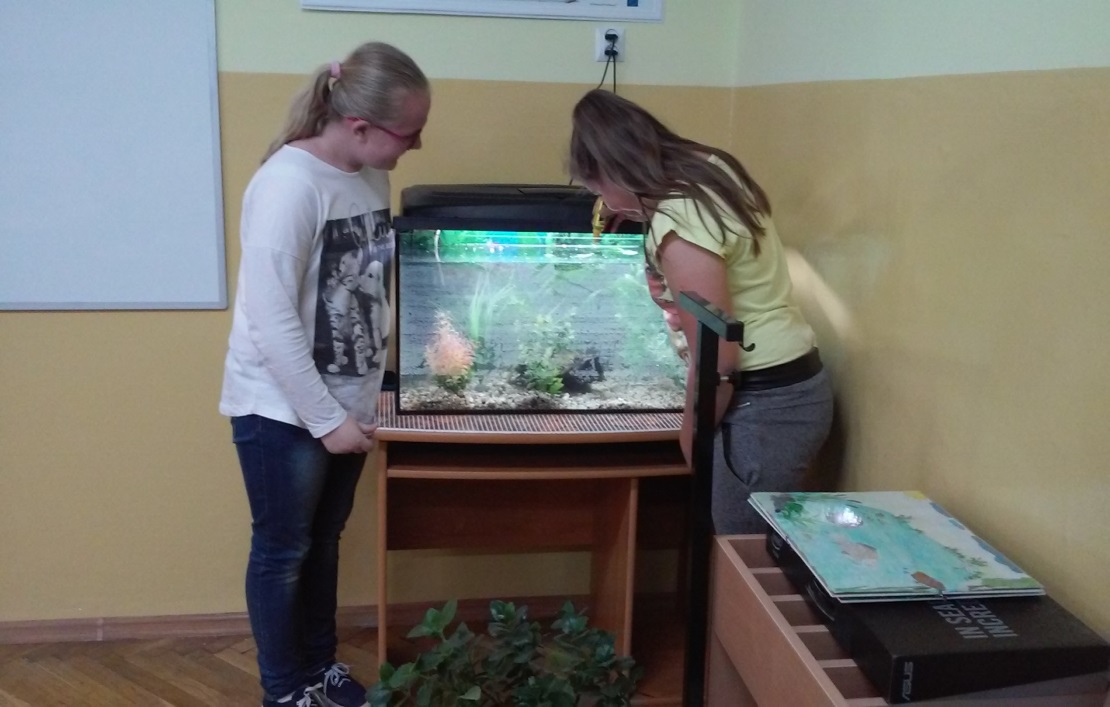 Przygotowanie akwarium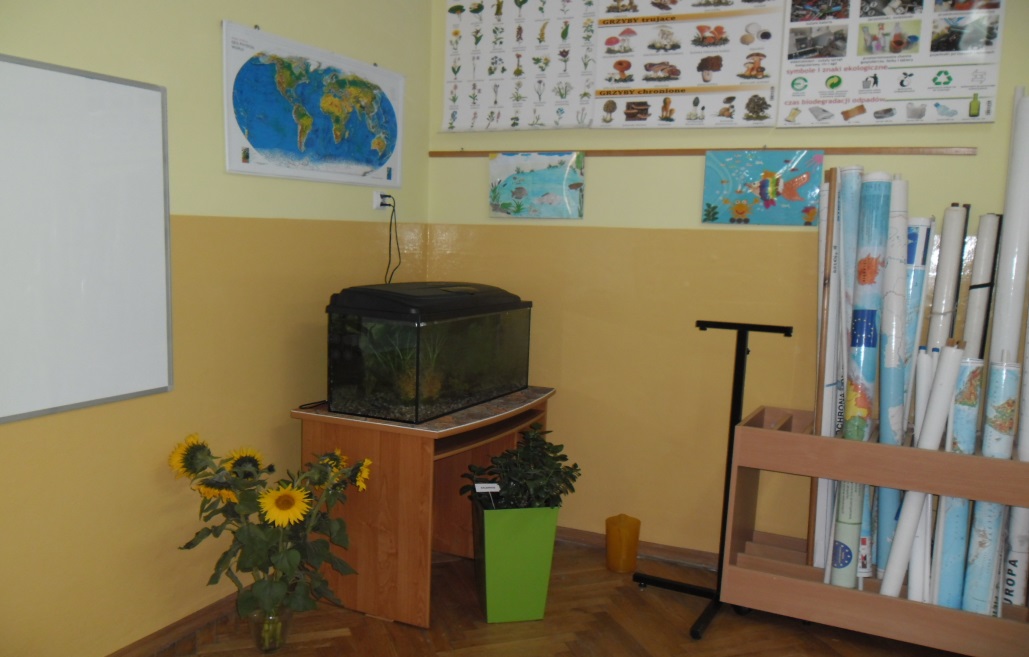 Akwarium i mapy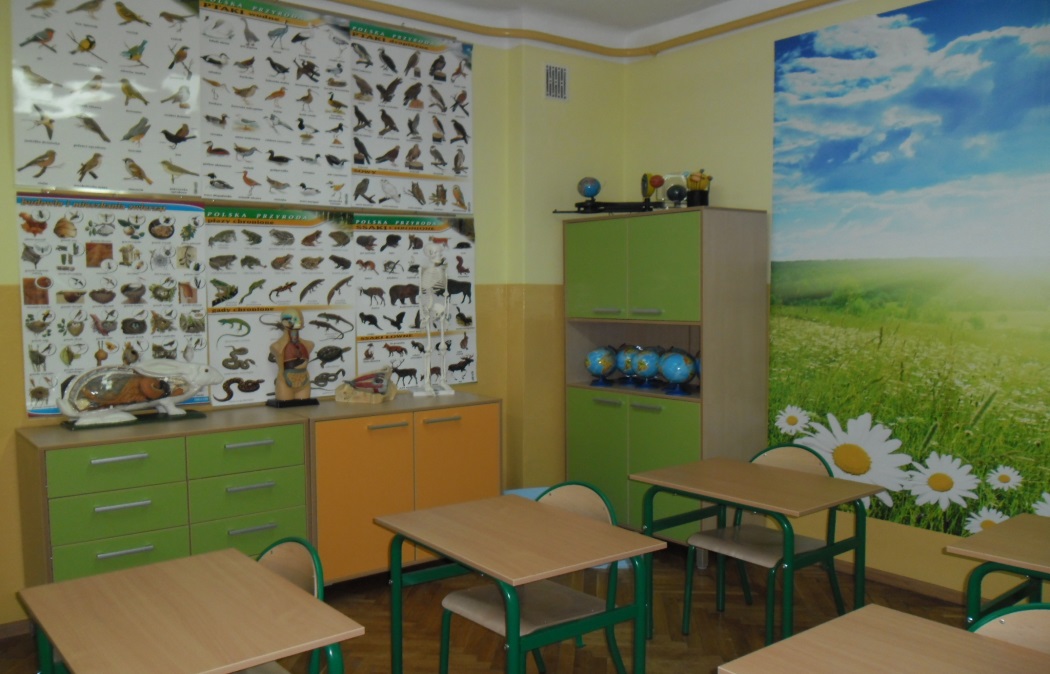 Widok na urządzoną salę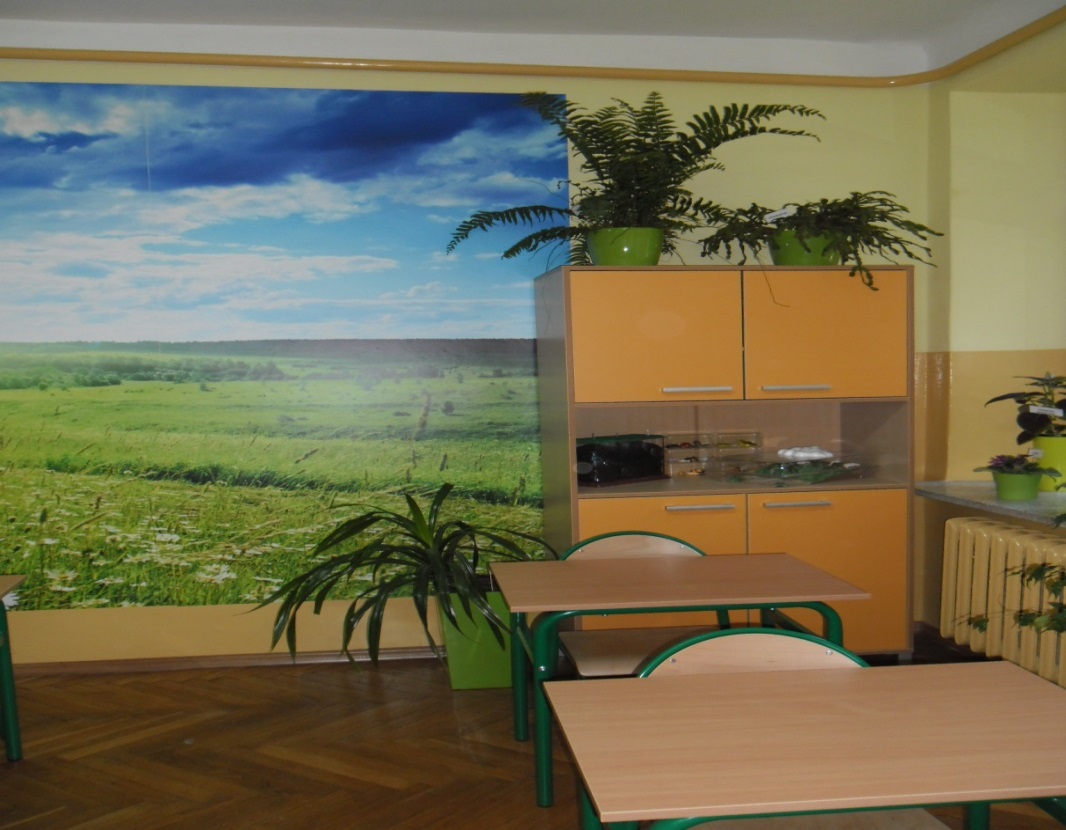 Sala widok na ścianę z fototapetą i meblami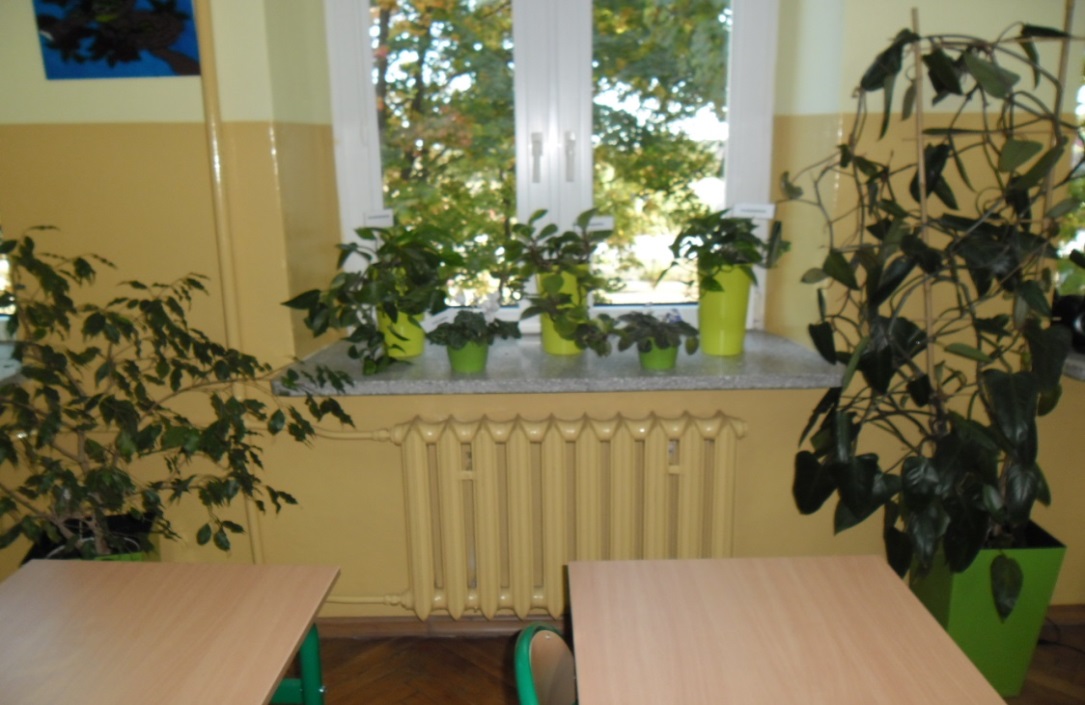 Widok na okno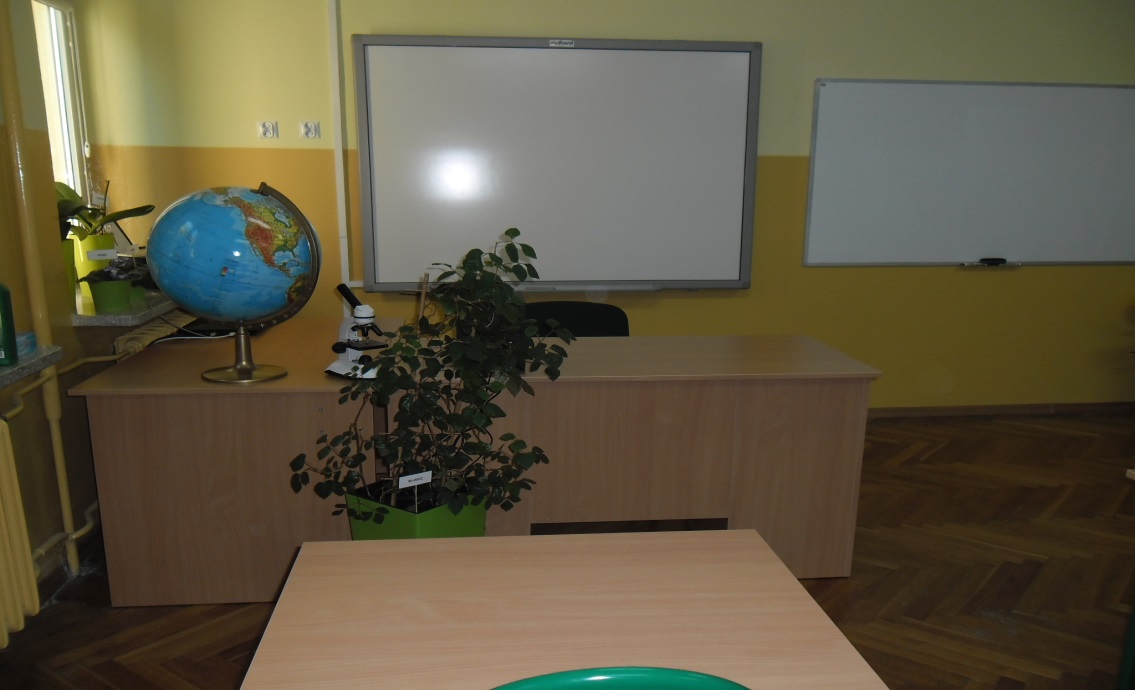 Tablica interaktywna, biurko nauczyciela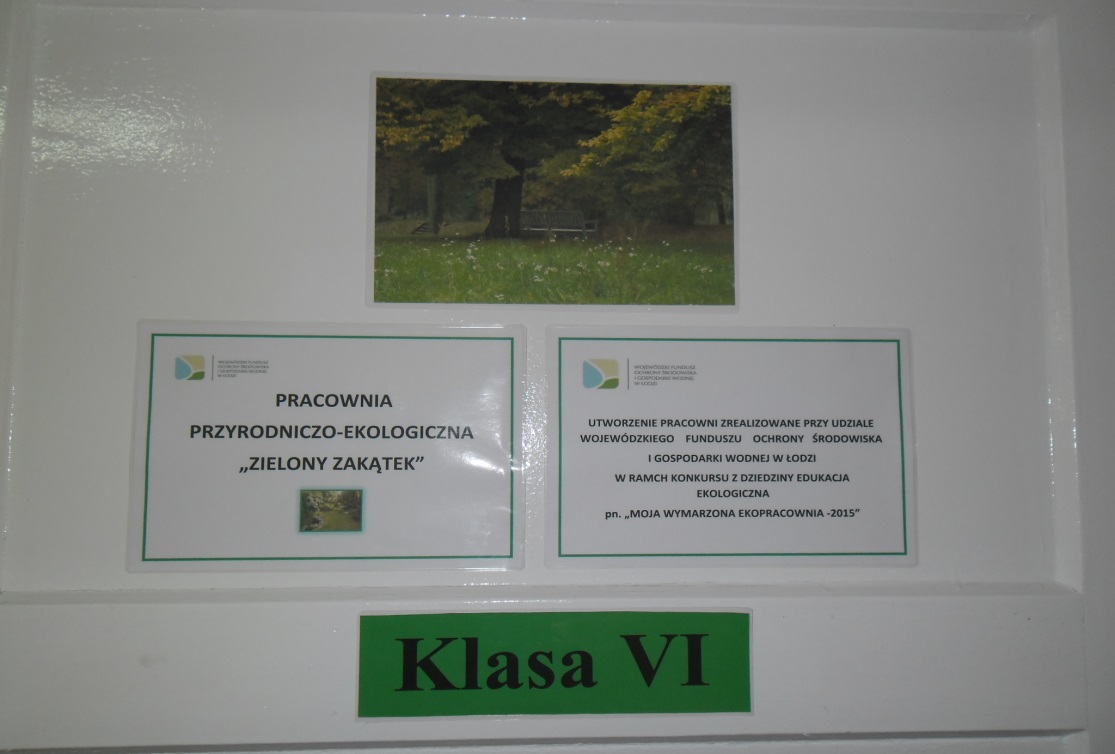 Informacja o dofinansowaniu przez WFOŚiGW w Łodzi                               na drzwiach pracowni przyrodniczo-ekologicznej